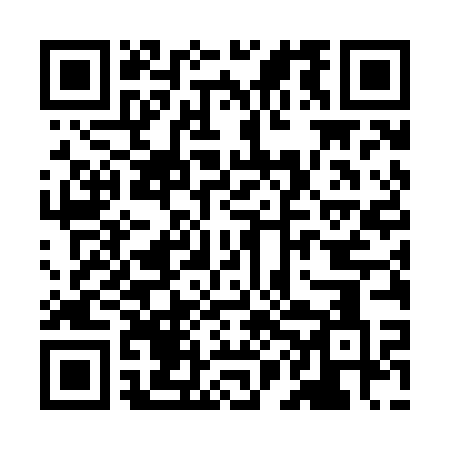 Prayer times for Avernas-le-Bauduin, BelgiumWed 1 May 2024 - Fri 31 May 2024High Latitude Method: Angle Based RulePrayer Calculation Method: Muslim World LeagueAsar Calculation Method: ShafiPrayer times provided by https://www.salahtimes.comDateDayFajrSunriseDhuhrAsrMaghribIsha1Wed3:496:131:375:399:0111:152Thu3:466:111:375:409:0311:183Fri3:426:101:375:409:0411:214Sat3:396:081:365:419:0611:245Sun3:366:061:365:419:0711:276Mon3:326:041:365:429:0911:307Tue3:296:031:365:439:1011:338Wed3:256:011:365:439:1211:369Thu3:226:001:365:449:1311:3910Fri3:215:581:365:449:1511:4211Sat3:205:561:365:459:1611:4412Sun3:205:551:365:469:1811:4413Mon3:195:531:365:469:1911:4514Tue3:195:521:365:479:2111:4615Wed3:185:501:365:479:2211:4616Thu3:175:491:365:489:2411:4717Fri3:175:481:365:489:2511:4818Sat3:165:461:365:499:2711:4819Sun3:165:451:365:509:2811:4920Mon3:155:441:365:509:2911:4921Tue3:155:431:365:519:3111:5022Wed3:155:411:365:519:3211:5123Thu3:145:401:365:529:3311:5124Fri3:145:391:375:529:3511:5225Sat3:135:381:375:539:3611:5226Sun3:135:371:375:539:3711:5327Mon3:135:361:375:549:3811:5428Tue3:125:351:375:549:3911:5429Wed3:125:341:375:559:4111:5530Thu3:125:331:375:559:4211:5531Fri3:125:331:375:569:4311:56